2. URA DELA NA DALJAVO: Računski zakoni. Izpostavljanje skupnega faktorja6. a: TOREK, 17. 3. 2020 6. b in 6. c: SREDA, 18. 3. 2020Navodilo: Današnje domače naloge NE ODDAJAŠ učiteljici. V bodoče boste oddajali samo tiste naloge, kjer bo to posebej napisano.Strani i-učbenika so napisana na vsaki strani desno zgoraj. Po straneh se lahko naprej ali nazaj premikate s klikom na puščico, ki je levo spodaj za nazaj in desno spodaj za naprej. Lahko se premikate tudi tako, da greste v orodno vrstico in kliknete KAZALO ali STRANI.Napiši podnaslov ZAKON O ZAMENJAVI. Na spletni strani https://eucbeniki.sio.si/matematika6/512/index3.html reši uvodno nalogo (na desni strani, pod naslovom Zakon o zamenjavi). Rešeno nalogo prepiši v zvezek.Ob vsaki nalogi preveri pravilnost rešitve s pomočjo gumba Preveri, Rešitev oz. Postopek.Pod rešeno nalogo zapiši ugotovitev: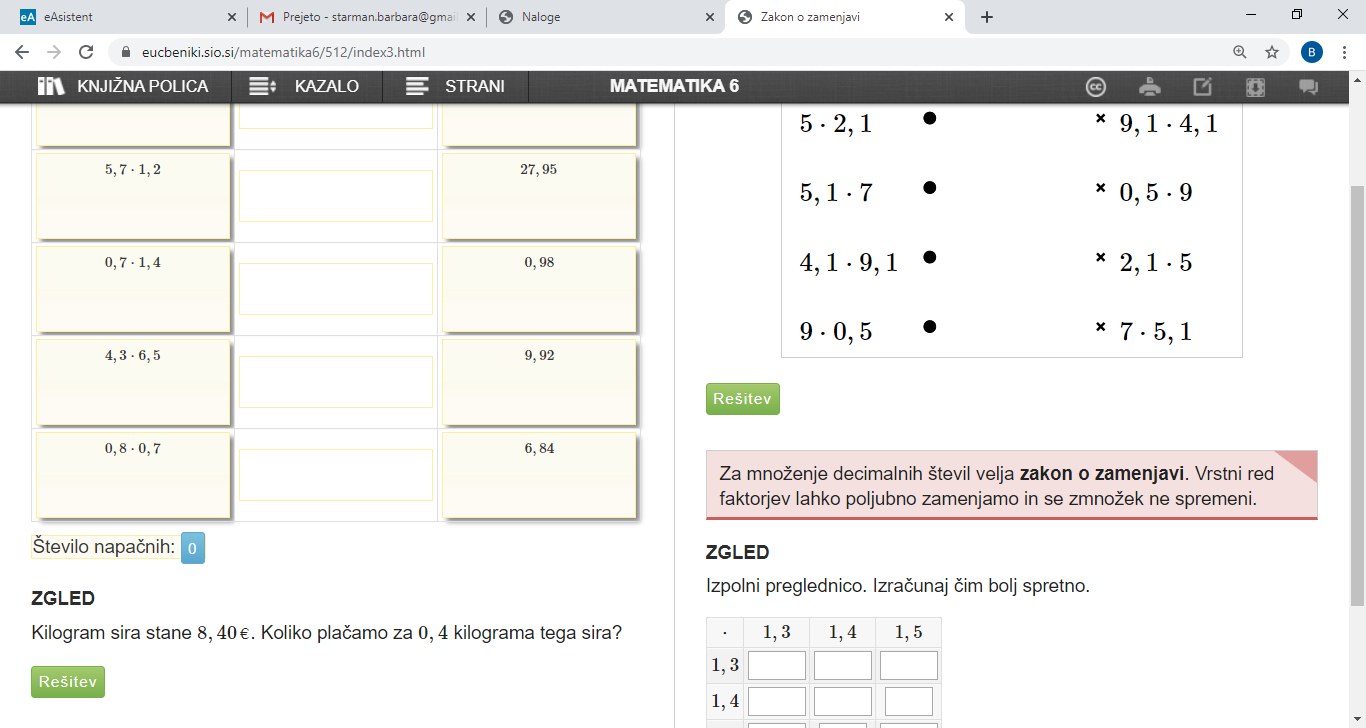 Napiši naslednji podnaslov ZAKON O ZDRUŽEVANJU. Nadaljuj na naslednji strani, stran 424 (leva stran). Reši uvodno nalogo. Zapisa Matjaža in Andreja prepiši v zvezek. Pod rešeno nalogo zapiši ugotovitev: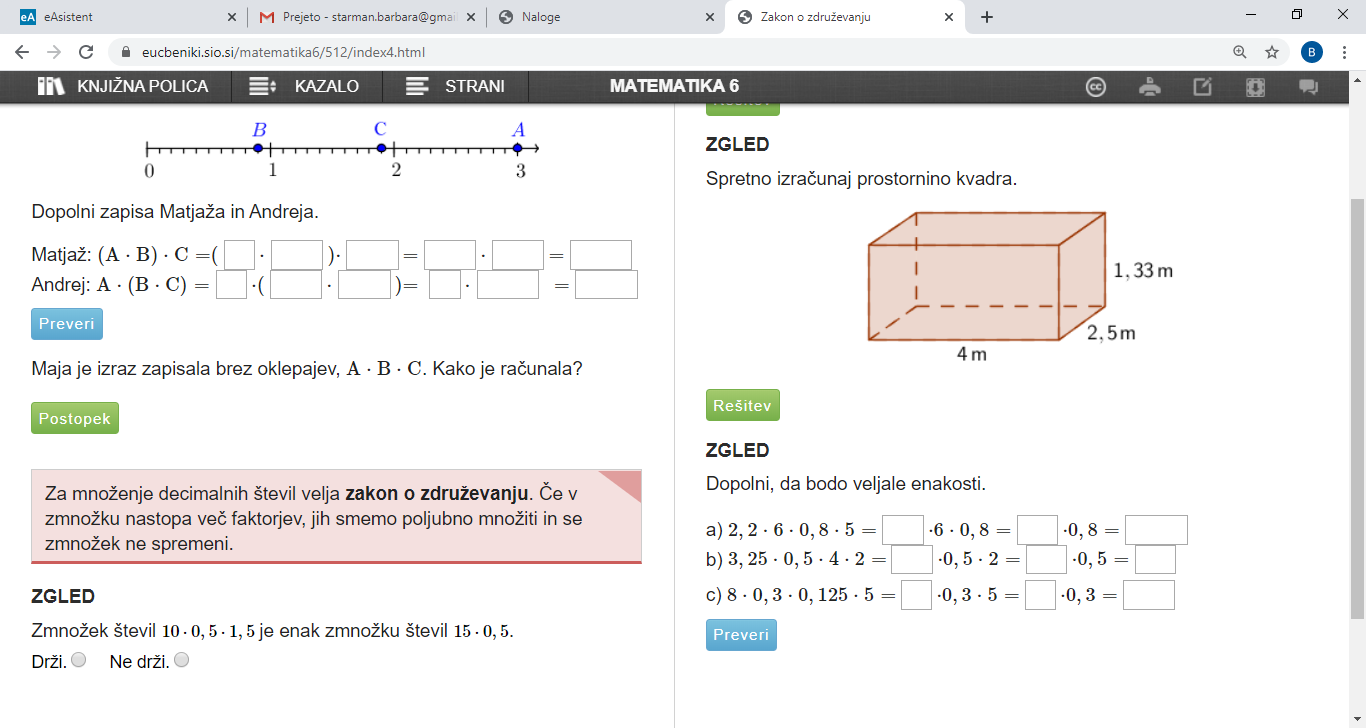 Reši 3. zgled na strani 424 (Dopolni, da bodo veljale enakosti). Rešenega prepiši v zvezek.V zvezek prepiši 21. nalogo na strani 428 in jo reši.Napiši podnaslov ZAKON O RAZČLENJEVANJU. Na strani 457 si poglej uvodno nalogo in jo rešeno prepiši v zvezek.Pod rešeno nalogo zapiši ugotovitev: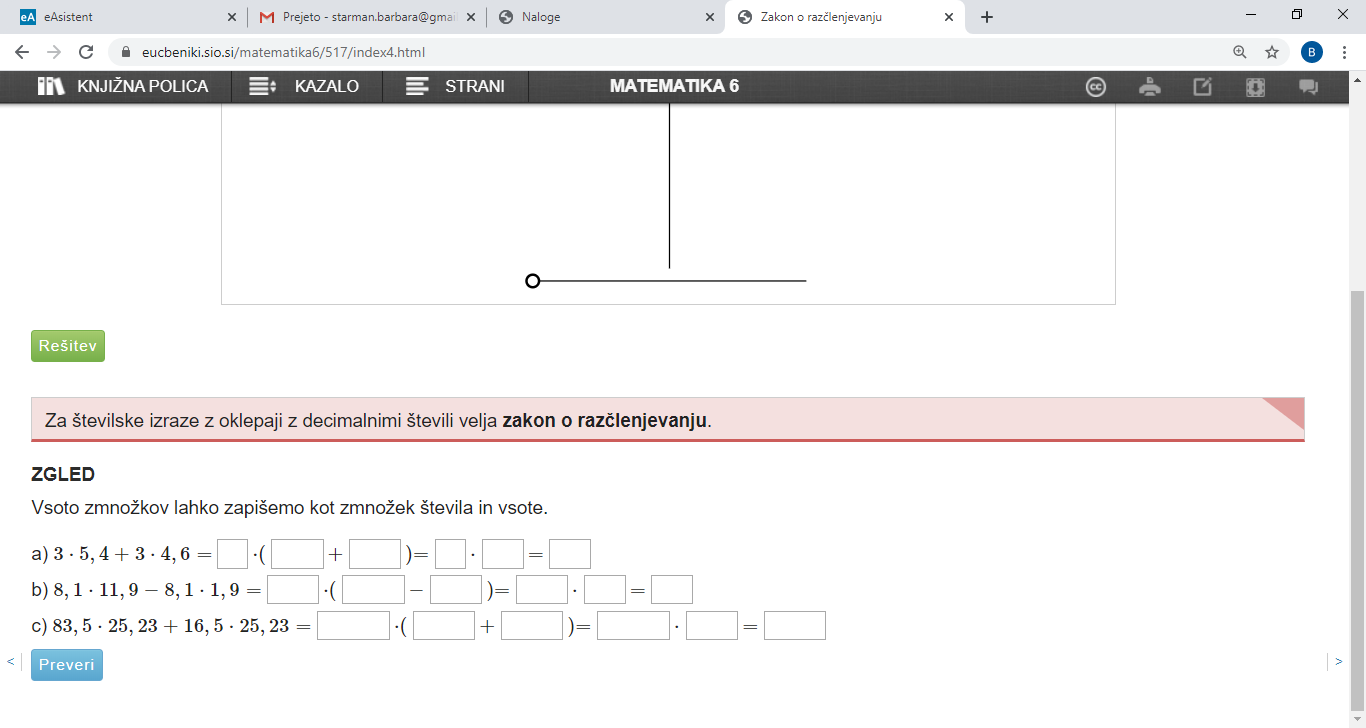 V zvezek prepiši zgled in ga reši (Vsoto zmnožkov lahko zapišemo kot zmnožek števila in vsote.)Napiši podnaslov IZPOSTAVLJANJE SKUPNEGA FAKTORJA. Na strani 124 pod poglavjem Naravna števila reši uvodno nalogo in račun prepiši v zvezek. Poglej si posnetek postopka in izračunaj vrednost izraza na posnetku.Prepiši ugotovitev: Če zakon o razčlenjevanju uporabimo v nasprotni smeri, rečemo, da smo izpostavili skupni faktor.DOMAČA NALOGA:Izpostavi skupni faktor, nato izračunaj.skupina: 23 ∙ 5 – 7 ∙ 563 : 7 + 14 : 71,8 ∙ 10 + 16,8 ∙ 10 – 3,6 ∙ 101,5 ∙ 6,3 + 3,7 ∙ 1,54 ∙ 9 – 7 ∙ 4skupina:23 ∙ 5 – 7 ∙ 52,25 ∙ 7 - 7 ∙ 1,25 + 7 ∙ 0,51,8 ∙ 10 + 16,8 ∙ 10 – 3,6 ∙ 1016,83 ∙ 2,4 + 3,17 ∙ 2,436 + 54